2021 年  月  日
公益財団法人 地域創造基金さなぶり
  理事長 大滝 精一 殿 47 コロナ基金・申請書および計算書（通常型） 申請団体概要 団体の活動目的  団体の主要な活動 申請活動 予算 ※助成申請…総予算のうち、助成金に申請したい費目・金額に○をつけてください。 申請団体メンバー表（該当する A 又は B どちらかにご記入下さい。） A ： 5 人以上の住民グループ等 申請主体が、役員等を定めた団体・組織になっていない場合は、本申請事業に携わる主要なメンバーを5 名以上ご記入ください。 ※住所はどの様な方が関わっているかを確認するためのもので、詳細な番地は不要です。  B ：その他地縁組織、任意団体や法人等 法人格の有無を問わず、申請主体が役員等を定めた団体・組織になっている場合には、以下に役員名をご記入下さい。 ※必要であれば、行を追加して記入してください。 ※他所属の欄は無ければ空欄で構いません。    2021 年  月  日
公益財団法人 地域創造基金さなぶり
  理事長 大滝 精一 殿 47 コロナ基金・申請書および計算書（通常型） 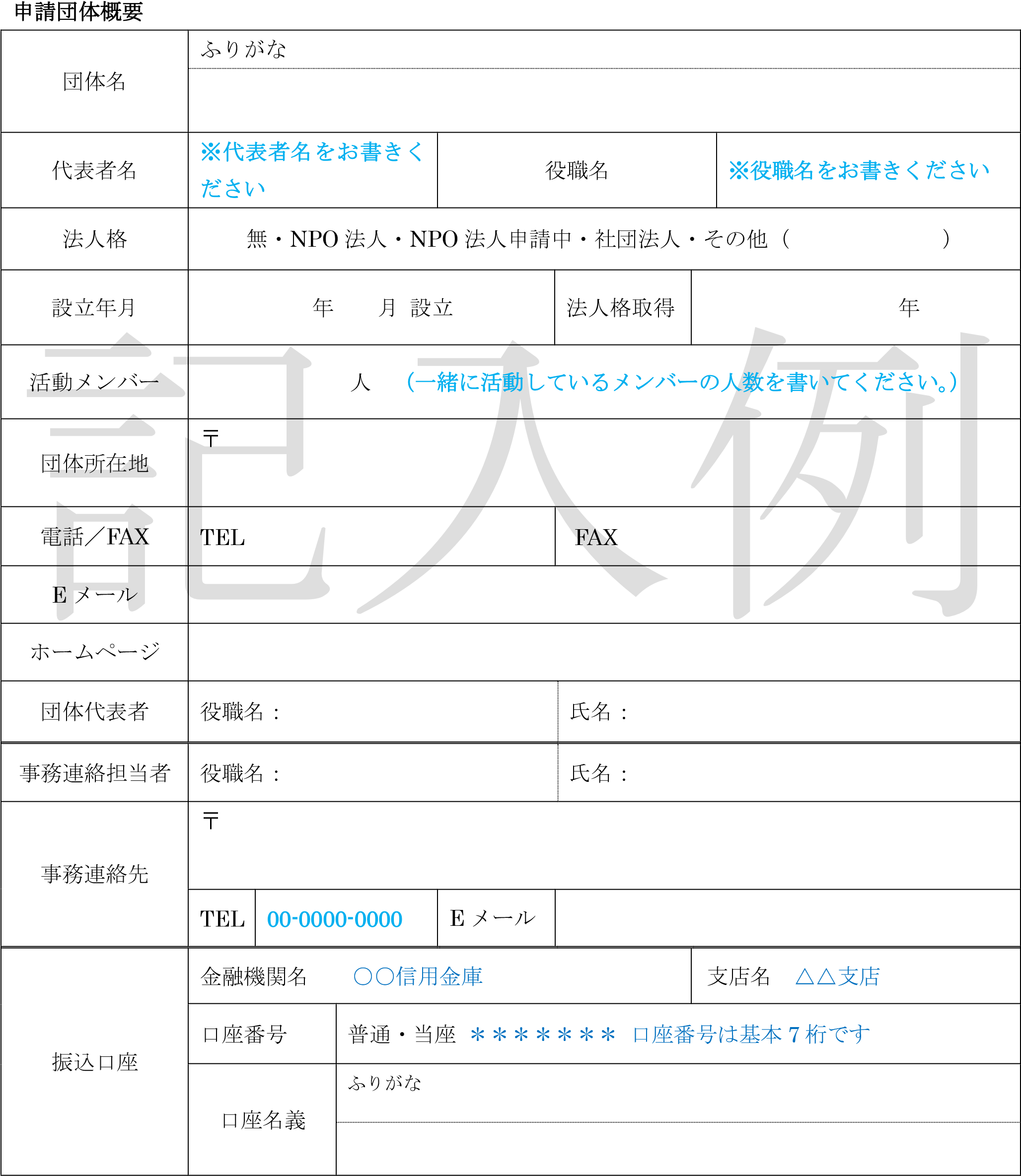 団体の活動目的  （団体は、どの地域に、どのようなことを実現させるために活動を開始しましたか？  また、どのような課題や困りごとに対応しようとしたのでしょうか？） 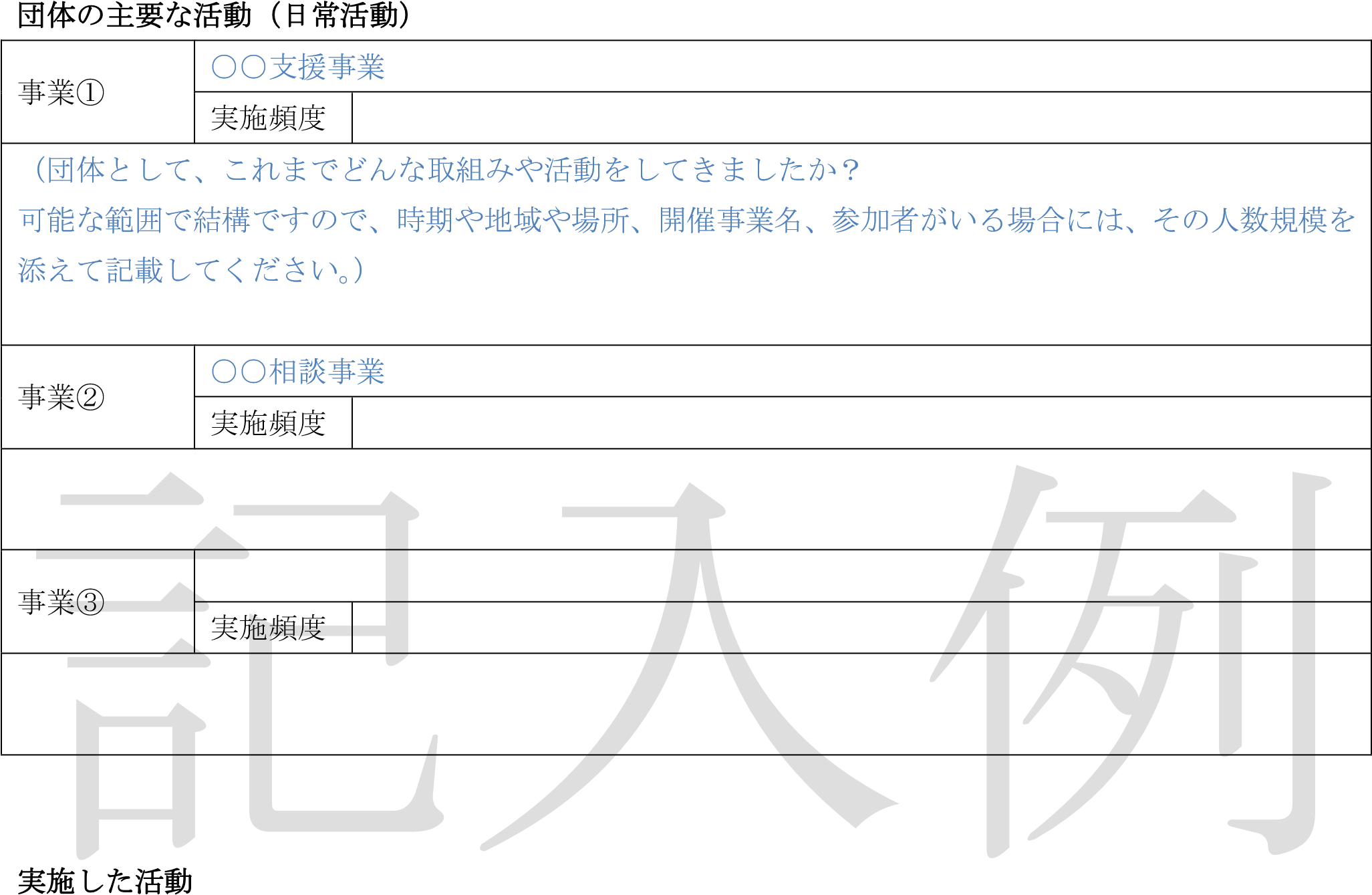 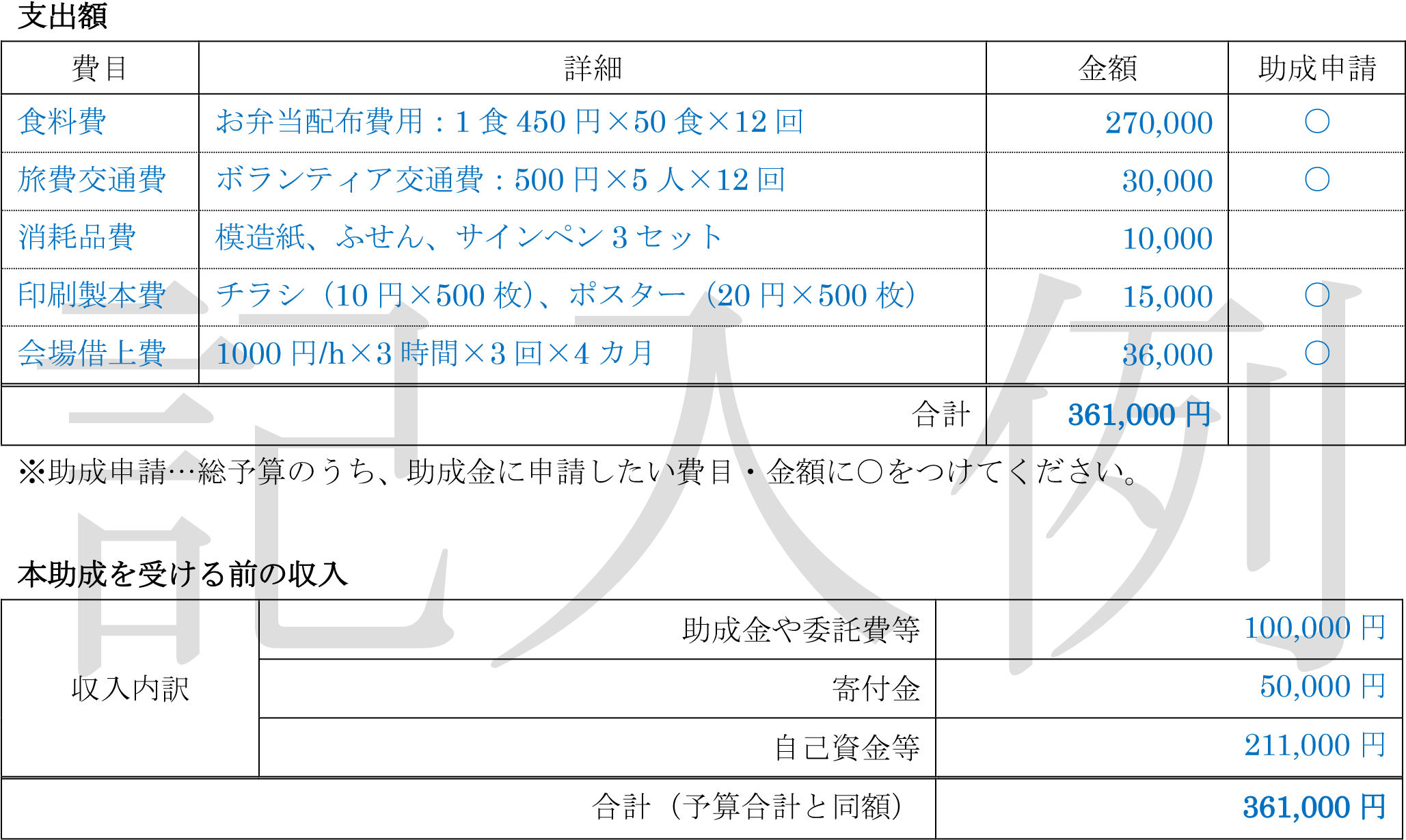 申請団体メンバー表（該当する A 又は B どちらかにご記入下さい。） A ： 5 人以上の住民グループ等 申請主体が、役員等を定めた団体・組織になっていない場合は、本申請事業に携わる主要なメンバーを5 名以上ご記入ください。 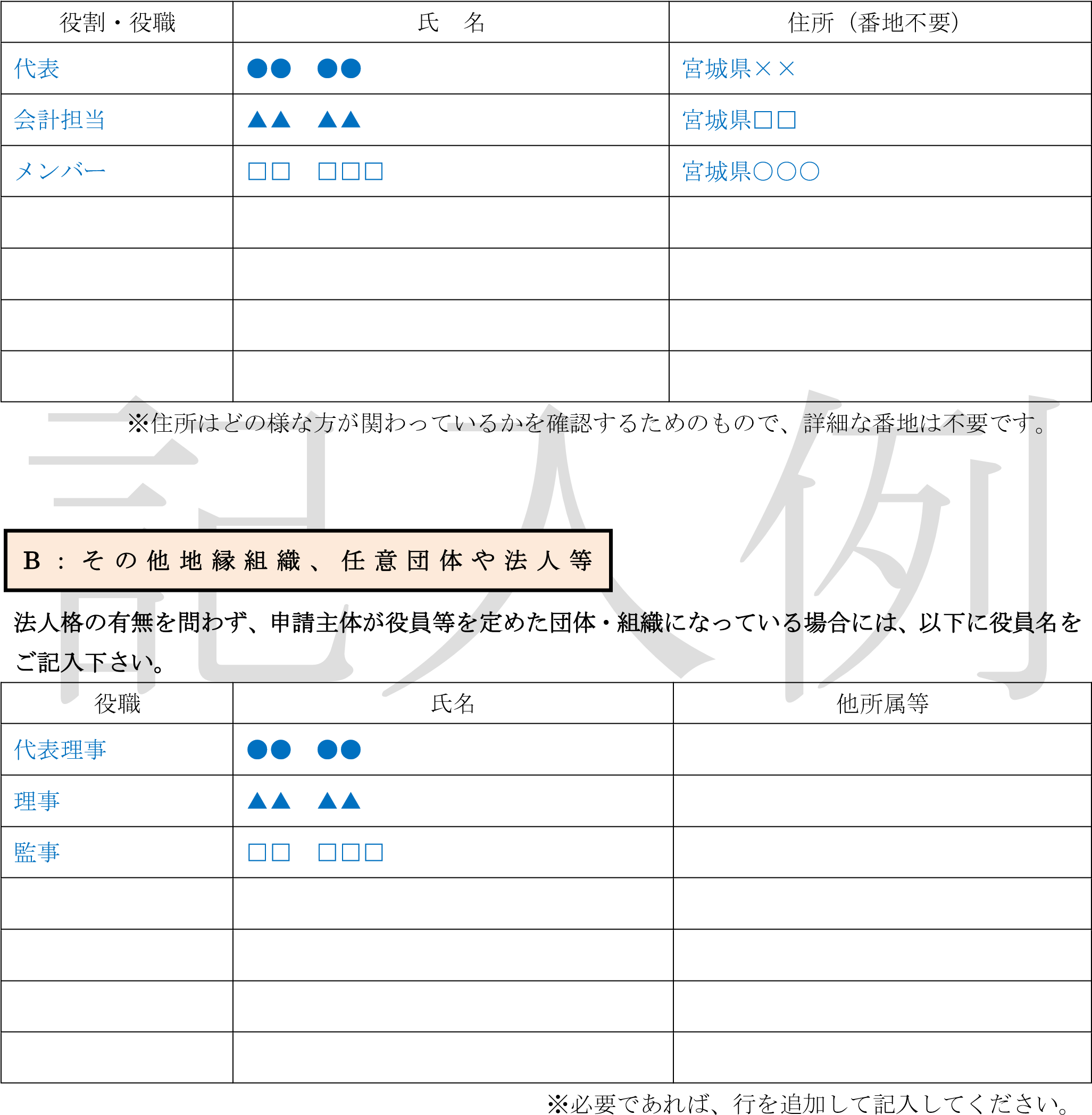 ※他所属の欄は無ければ空欄で構いません。    団体名 ふりがな  ふりがな  ふりがな  ふりがな  ふりがな  ふりがな  ふりがな  ふりがな  ふりがな  ふりがな  ふりがな  ふりがな  ふりがな  ふりがな  ふりがな  団体名 ㊞ ㊞ 代表者名 役職名 役職名 役職名 役職名 役職名 役職名 役職名 役職名 法人格 無・NPO 法人・NPO 法人申請中・社団法人・その他（       ） 無・NPO 法人・NPO 法人申請中・社団法人・その他（       ） 無・NPO 法人・NPO 法人申請中・社団法人・その他（       ） 無・NPO 法人・NPO 法人申請中・社団法人・その他（       ） 無・NPO 法人・NPO 法人申請中・社団法人・その他（       ） 無・NPO 法人・NPO 法人申請中・社団法人・その他（       ） 無・NPO 法人・NPO 法人申請中・社団法人・その他（       ） 無・NPO 法人・NPO 法人申請中・社団法人・その他（       ） 無・NPO 法人・NPO 法人申請中・社団法人・その他（       ） 無・NPO 法人・NPO 法人申請中・社団法人・その他（       ） 無・NPO 法人・NPO 法人申請中・社団法人・その他（       ） 無・NPO 法人・NPO 法人申請中・社団法人・その他（       ） 無・NPO 法人・NPO 法人申請中・社団法人・その他（       ） 無・NPO 法人・NPO 法人申請中・社団法人・その他（       ） 無・NPO 法人・NPO 法人申請中・社団法人・その他（       ） 設立年月  年  月 設立  年  月 設立  年  月 設立  年  月 設立 法人格取得 法人格取得 法人格取得 年 年 年 年 年 年 年 年 活動メンバー       人       人       人       人       人       人       人       人       人       人       人       人       人       人       人 所在地 〒 〒 〒 〒 〒 〒 〒 〒 〒 〒 〒 〒 〒 〒 〒 電話／FAX TEL  TEL  TEL  TEL  FAX  FAX  FAX  FAX  FAX  FAX  FAX  FAX  FAX  FAX  FAX  E メール ホームページ 団体代表者 役職名： 役職名： 役職名： 役職名： 氏名： 氏名： 氏名： 氏名： 氏名： 氏名： 氏名： 氏名： 氏名： 氏名： 氏名： 事務連絡担当者 役職名： 役職名： 役職名： 役職名： 氏名： 氏名： 氏名： 氏名： 氏名： 氏名： 氏名： 氏名： 氏名： 氏名： 氏名： 事務連絡先 〒 〒 〒 〒 〒 〒 〒 〒 〒 〒 〒 〒 〒 〒 〒 事務連絡先 TEL TEL TEL TEL E メール E メール E メール E メール E メール E メール E メール E メール E メール E メール E メール 振込口座 金融機関名 支店名 支店名 支店名 支店名 振込口座 口座番号 普通・当座 振込口座 口座名義 ふりがな ふりがな ふりがな ふりがな ふりがな ふりがな ふりがな ふりがな ふりがな ふりがな ふりがな ふりがな ふりがな ふりがな 振込口座 口座名義 事業① 事業② 事業③ 活動期間 2021 年 月 日～202 年 月 日 2021 年 月 日～202 年 月 日 申請金額  	万円（単位万円） 活動地域 対象者 活動目的 活動内容 活動実施協力者 活動実施協力者 役職 団体名 費目 詳細 金額 助成申請 合計 収入内訳 助成金や委託費等 収入内訳 寄付金 収入内訳 自己資金等 合計（予算合計と同額） 役割・役職 氏 名 住所（番地不要） 役職 氏名 他所属等 活動期間 202 年 月 日～ 月 日 申請活動の実施期間を記載してください。 202 年 月 日～ 月 日 申請活動の実施期間を記載してください。 202 年 月 日～ 月 日 申請活動の実施期間を記載してください。 202 年 月 日～ 月 日 申請活動の実施期間を記載してください。 申請金額 万円（単位万円） 活動地域 事業を実施した地域や地区、活動を実施した場所等について ○○県 ○○市 ○○地区／○○仮設、○○市民センター、○○公園等 事業を実施した地域や地区、活動を実施した場所等について ○○県 ○○市 ○○地区／○○仮設、○○市民センター、○○公園等 事業を実施した地域や地区、活動を実施した場所等について ○○県 ○○市 ○○地区／○○仮設、○○市民センター、○○公園等 事業を実施した地域や地区、活動を実施した場所等について ○○県 ○○市 ○○地区／○○仮設、○○市民センター、○○公園等 事業を実施した地域や地区、活動を実施した場所等について ○○県 ○○市 ○○地区／○○仮設、○○市民センター、○○公園等 事業を実施した地域や地区、活動を実施した場所等について ○○県 ○○市 ○○地区／○○仮設、○○市民センター、○○公園等 対象者 おおよその人数で差し支えありません／支援を実施した対象者は、どのような背景や状況に置かれた方ですか？ おおよその人数で差し支えありません／支援を実施した対象者は、どのような背景や状況に置かれた方ですか？ おおよその人数で差し支えありません／支援を実施した対象者は、どのような背景や状況に置かれた方ですか？ おおよその人数で差し支えありません／支援を実施した対象者は、どのような背景や状況に置かれた方ですか？ おおよその人数で差し支えありません／支援を実施した対象者は、どのような背景や状況に置かれた方ですか？ おおよその人数で差し支えありません／支援を実施した対象者は、どのような背景や状況に置かれた方ですか？ 活動目的 活動目的 本事業を通じて、どのような状態になることを目指していますか？ 例）コロナ禍による営業自粛・閉店、解雇等により職を失った方や親子が経済的に危機であり、まずは食事の提供を図ろうと考えた 例）コロナ禍で経済的な困窮から精神的な負担が増えており、その軽減が必要と考えた。 本事業を通じて、どのような状態になることを目指していますか？ 例）コロナ禍による営業自粛・閉店、解雇等により職を失った方や親子が経済的に危機であり、まずは食事の提供を図ろうと考えた 例）コロナ禍で経済的な困窮から精神的な負担が増えており、その軽減が必要と考えた。 本事業を通じて、どのような状態になることを目指していますか？ 例）コロナ禍による営業自粛・閉店、解雇等により職を失った方や親子が経済的に危機であり、まずは食事の提供を図ろうと考えた 例）コロナ禍で経済的な困窮から精神的な負担が増えており、その軽減が必要と考えた。 本事業を通じて、どのような状態になることを目指していますか？ 例）コロナ禍による営業自粛・閉店、解雇等により職を失った方や親子が経済的に危機であり、まずは食事の提供を図ろうと考えた 例）コロナ禍で経済的な困窮から精神的な負担が増えており、その軽減が必要と考えた。 本事業を通じて、どのような状態になることを目指していますか？ 例）コロナ禍による営業自粛・閉店、解雇等により職を失った方や親子が経済的に危機であり、まずは食事の提供を図ろうと考えた 例）コロナ禍で経済的な困窮から精神的な負担が増えており、その軽減が必要と考えた。 実施内容 前項の目的を達成するために、どんな活動を実施しましたか？ いつごろ、どんな場所で、誰を対象に、どれくらいの規模で、何を実施しましたか？ 活動頻度、支援対象人数等をできるだけ記載してください 前項の目的を達成するために、どんな活動を実施しましたか？ いつごろ、どんな場所で、誰を対象に、どれくらいの規模で、何を実施しましたか？ 活動頻度、支援対象人数等をできるだけ記載してください 前項の目的を達成するために、どんな活動を実施しましたか？ いつごろ、どんな場所で、誰を対象に、どれくらいの規模で、何を実施しましたか？ 活動頻度、支援対象人数等をできるだけ記載してください 前項の目的を達成するために、どんな活動を実施しましたか？ いつごろ、どんな場所で、誰を対象に、どれくらいの規模で、何を実施しましたか？ 活動頻度、支援対象人数等をできるだけ記載してください 前項の目的を達成するために、どんな活動を実施しましたか？ いつごろ、どんな場所で、誰を対象に、どれくらいの規模で、何を実施しましたか？ 活動頻度、支援対象人数等をできるだけ記載してください 前項の目的を達成するために、どんな活動を実施しましたか？ いつごろ、どんな場所で、誰を対象に、どれくらいの規模で、何を実施しましたか？ 活動頻度、支援対象人数等をできるだけ記載してください 活動実施協力者 活動実施協力者 活動実施協力者 役職 団体名 団体名 団体名 △△ △△ △△ △△ △△ △△ 事務局長 NPO 法人 ○○ NPO 法人 ○○ NPO 法人 ○○ ○○ ○○○ ○○ ○○○ ○○ ○○○ 相談員 ◆◆町社会福祉協議会 ◆◆町社会福祉協議会 ◆◆町社会福祉協議会 